Правила безопасности при занятиях летними видами спорта и играхПРАВИЛАбезопасности при занятиях подвижными играмиИгрок должен:иметь спортивную формусоблюдать правила игры и не нарушать их;начинать игру можно по сигналу ведущего;водящие должны слегка касаться рукой убегающих, не хватать и не толкать их в спину, не ставить подножек;пойманные – осаленные игроки, которые обязаны выйти из игры согласно правил, должны осторожно, не мешая другим, покинуть игровую площадку и сесть на скамейку;Требования безопасности во время игрИгры с догонялкамиУбегающие должны:смотреть в направлении своего движения;исключать резкие стопорящие остановки;во избежание столкновения с другими играющими замедлить скорость своего бега и остановиться.убегая от водящего, нельзя толкать в спину впереди бегущих, забегать на скамейки.Игры с перебежкамипропустите вперед бегущих быстрее вас;не изменяйте резко направление своего движения;не выбегайте за пределы игровой площадки;заблаговременно замедляйте бег при пересечении линии «дома»;не останавливайте себя, упираясь руками или ногой в стену. Игры с мячомне бросайте мяч в голову играющих;соизмеряйте силу броска мячом в игроков в зависимости от расстояния до них;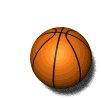 следите за перемещением игроков и мяча на площадке;не мешайте овладеть мячом игроку, который находиться ближе к нему;не вырывайте мяч у игрока, первым овладевшим им;не падайте и не ложитесь на полы, когда хотите увернуться от мяча;ловите мяч захватом двумя руками снизу.Эстафетыне начинайте эстафету без сигнала ведущего;выполняйте эстафету по своей дорожке;если ваш инвентарь оказался на полосе другой команды, осторожно заберите его, вернитесь на свою дорожку и продолжайте выполнять задание;не выбегайте преждевременно из строя, пока ваш игрок не закончил выполнять задание и не передал вам эстафету касанием руки;после передачи эстафеты играющий должен встать в конец своей команды;во время эстафеты не выходите из своего строя, не садитесь и не ложитесь на пол.Требования безопасности при несчастных случаях и экстремальных ситуацияхОбучающийся должен:при получении травмы или ухудшении самочувствия прекратить занятия и поставить в известность взрослого;с помощью взрослого оказать травмированному первую медицинскую помощь, при необходимости доставить его в больницу или вызвать скорую помощь.Требования безопасности по окончании игр.Обучающийся должен:под руководством взрослого убрать спортивный инвентарь в места его хранения;организованно покинуть место проведения игр;переодеться в раздевалке, снять спортивный костюм и спортивную обувь; вымыть с мылом руки.